Im Jahr 2023 finden in Baden-Württemberg die Wahlen der Schöffen und Jugendschöffen für die Geschäftsjahre 2024 bis 2028 statt. Schöffinnen und Schöffen haben im Rahmen dieser Tätigkeit die Möglichkeit, ihre Lebens- und Berufserfahrung in die Entscheidungen der Gerichte einzubringen. Damit garantieren sie eine Rechtsprechung, die lebensnah und allgemeinverständlich ist und stärken das Vertrauen in die Justiz.Melden können sich deutsche Bürgerinnen und Bürger, die am 1. Januar 2024 das 25. Lebensjahr vollendet haben und nicht älter als 69 Jahre sind. Personen, die z.B. aus gesundheitlichen Gründen für das Amt nicht geeignet sind, die deutsche Sprache nicht ausreichend beherrschen oder in Vermögensverfall geraten sind, sollen nicht zum Schöffenamt berufen werden. Ausgeschlossen sind außerdem Personen, denen ein Gericht die Fähigkeit zur Bekleidung öffentlicher Ämter aberkannt hat oder die wegen einer vorsätzlichen Tat zu einer Freiheitsstrafe von mehr als sechs Monaten verurteilt worden sind. In der Regel sind zwölf Sitzungstage pro Jahr für die Schöffinnen und Schöffen vorgesehen, wobei aber nicht ausgeschlossen werden kann, dass es insbesondere in umfangreichen Strafverfahren erforderlich wird, häufiger an Sitzungstagen teilzunehmen.  Interessenten für das Schöffenamt können sich bei der Stadt Löffingen, Rathausplatz 1, 79843 Löffingen oder bei Frau Selb, Tel. 07654 802-30 melden.Ein Bewerbungsformular kann unter https://schoeffenwahl2023.de/wp-content/uploads/Schoeffe_Bewerbungsformular_2023.pdf heruntergeladen werden; ein sehr informativer und ausführlicher Leitfaden des Justizministeriums (https://www.justiz-bw.de/site/pbs-bw-rebrush-jum/get/documents_E838582461/jum1/JuM/Justizministerium%20NEU/Sch%C3%B6ffenwahl/Leitfaden%20f%C3%BCr%20Sch%C3%B6ffen%202022.pdf ) enthält weitere Informationen zum Schöffenamt.(Ein Bewerbungsformular kann hier heruntergeladen werden; ein sehr informativer und ausführlicher Leitfaden des Justizministeriums enthält weitere Informationen zum Schöffenamt.)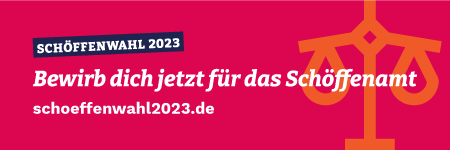 https://schoeffenwahl2023.de/infopool/#smt 